Name:______________________________________________________________ Date:_________________ Class:________________Warsaw/NATO Map Activity Chapter 18/19- Cold War Directions: Turn to page 624 and label each country on the map. Warsaw Pact color RED. NATO color BLUE. Nonaligned countries color YELLOW.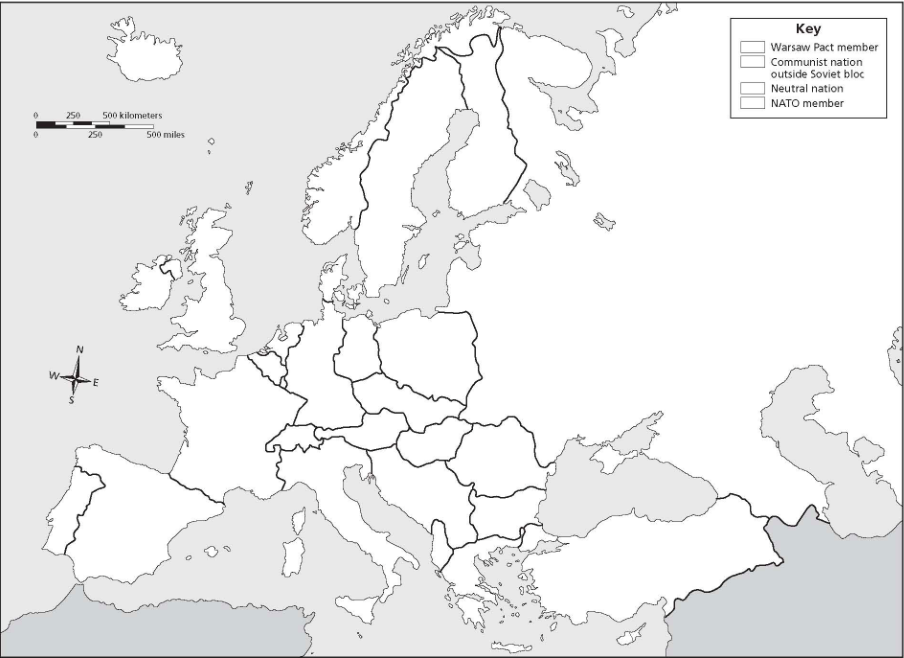 